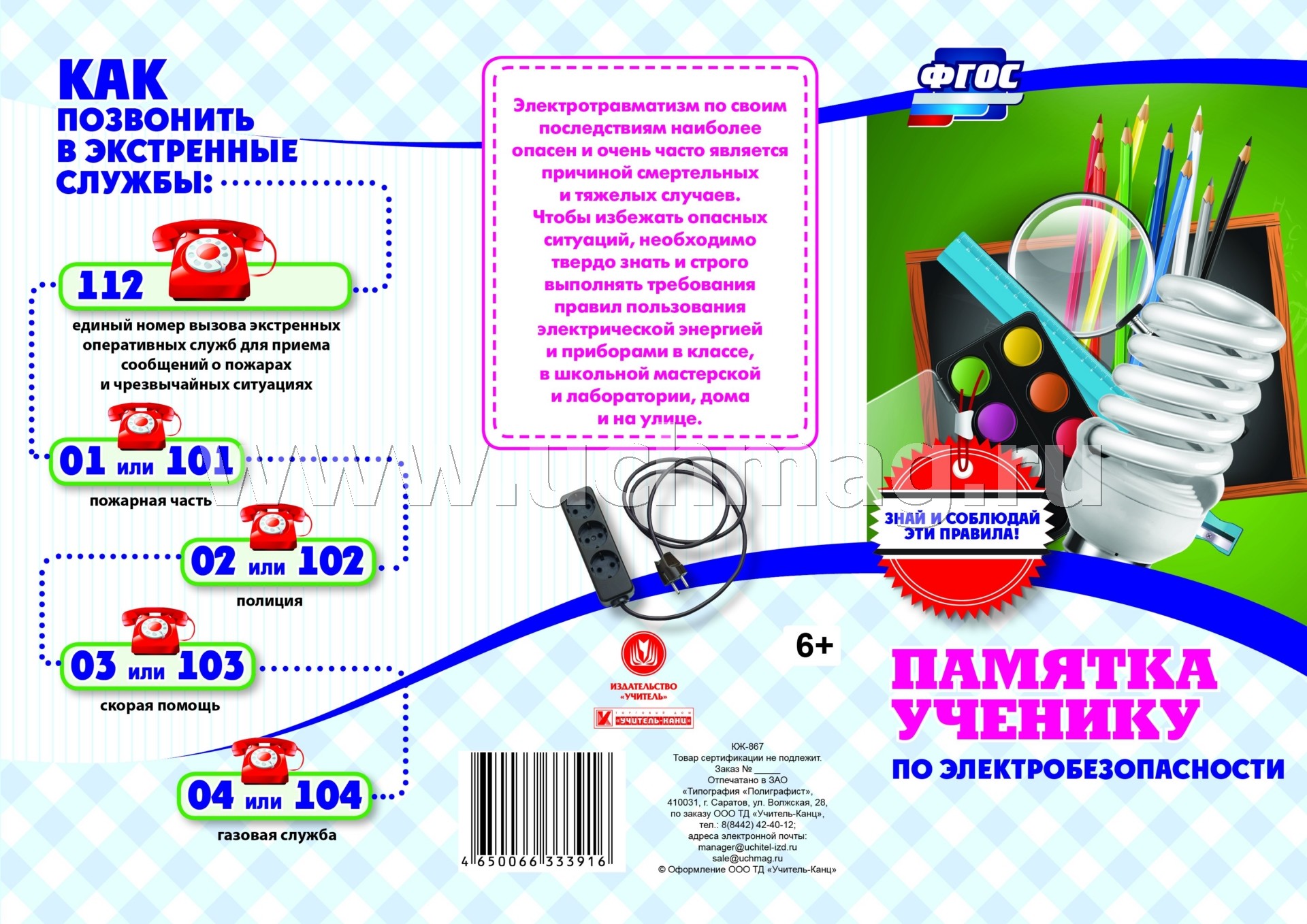 Знай и соблюдай эти правила!Неукоснительно соблюдай порядок включения электроприборов в сети - шнур сначала подключай к прибору, а затем к сети.Отключение приборов производи в обратной последовательности.Обязательно выключай все электроприборы, уходя из дома или даже из комнаты.Не вставляйте вилку в штепсельную розетку мокрыми руками.Не когда не тяни за электрический провод:  может случиться электрическое замыкание.Ни в коем случае не подходи к оголенному проводу и не дотрагиваться до него: может ударить электрический ток.Не пользуйся электроутюгом, электрочайником, электроплитой без специальной подставки.Не прикасайся к нагреваемой воде и сосуду (если он металлический) при включении в сеть нагревательного прибора.Когда не протирай включенные электроприборы влажной салфеткой.Не вешай цветочные горшки над электрическими проводами.Не туши загоревшиеся электроприборы водой.Не прикасайся к повисшим или лежащим на земле проводам.Не влезай на крыши домов и строений, вблизи которых проходят линии электропередач.Не пытайся проникнуть в распределительные устройства, трансформаторные подстанции, силовые щетки – это грозит гибелью.Не используй бумагу или ткань в качестве абажура для электролампочек.Не ремонтируй электроприборы, включенные в электросеть.В случае возгорания электроприборов немедленно вызывай пожарную службу по телефонам: 01,  101, 112.Категорически запрещается:Открывать двери трансформаторных подстанций и распределительных устройств, проникать внутрь.Открывать электрораспределительные щиты и проникать за ограждения, де установлено электрооборудование.Влезать на опоры линии электропередач и трансформаторных пунктов.Играть под линиями электропередач, запускать воздушных змеев, моделей самолетов пр., использовать для игр места вблизи электроустановок и оборудования, находящегося под напряжением.Касаться оборудованных или достаточно низко провисших проводов воздушных линий, подходить ближе 8 метров к образованным проводам.Делать набросы на провода, разбивать изоляторы линий электропередач.Приближаться  проводам по деревьям, крышам домов и построек, лестницам на расстоянии менее 1,5 метров.Повреждать электрооборудование, лампы освещения и другие специальные электроустройства.Разбирать и ремонтировать бытовые электроприборы, находящиеся под напряжением.Прикасаться к осветительной арматуре, бытовым электроприборам мокрыми руками и влажной ветошью.Пользоваться в ванных комнатах электроплитками, электронагревателями, утюгами, фенами и другими электроприборами, а также заполнять водой чайники и кофейники, включенные в электрическую сеть.Прикасаться одновременно к электроприборам, розеткам и к трубам (водопроводным, газовым, горячего отопления), металлическим корпусам электрооборудования.Применять переносные электроприборы, бытовую технику, переносные лампы, питающиеся от сети 220 В, в подпольных помещениях, сараях, гаражах, на территории приусадебных участков и на улице.Использовать электрические провода не по назначению: для сушки белья, одежды и т.д.Использовать неисправленные и самодельные электроприборы, а также бытовые переносные электроприборы с неисправной электропроводкой.Научись следовать этим правилам, ведь твоя безопасность целиком и полностью зависит от тебя!Будь готов правильно реагировать на любые неприятности и чрезвычайные ситуации!